都邦永逸团意险特别约定1、本保单为记名承保，仅保障下附雇员清单内，且与被保险人存在劳动关系或事实劳动关系的符合条款定义的雇员。出险时保险公司有权要求被保险人提供能够证明其劳动关系或事实劳动关系的证明材料，包括并不限于劳动合同、劳务合同、工资发放流水或打卡记录等雇佣证明资料。对于出险时保单中与被保险人不存在劳动关系或已结束与被保险人劳动关系的人员，被保险人可申请替换其他人员或申请退还保险费。2、本保单被保险人之雇员需为年龄为16-65周岁、从事都邦《人身险职业分类表（2019版）》（下述统称《职业分类表》）中规定的1-6类职业（不含保单列明的拒保职业）的且身体健康、能正常工作或生活的自然人，从事《职业分类表》7类职业及保单列明的拒保职业的被保险人雇员不得投保。若本保险合同承保的被保险人之雇员出险时实际从事《职业分类表》中7类职业或保单列明的拒保职业,保险公司不承担赔偿责任。3、本保单的双方关系为保险人与被保险人，即保险公司与雇主单位，雇主单位为本保单唯一受益人，保险公司仅向雇主单位履行赔偿责任，雇员不具备保险金请求权。4、如投保人未购买专项法律费用、住院误工费、扩展二十四小时服务，保险公司不承担相应损失。5、本保单仅承保被保险人之雇员在从事被保险人之业务相关工作而发生工伤事故的，若出险时雇员未从事被保险人业务相关工作而发生的事故，保险公司不承担赔偿责任；如已投保附加《都邦雇主责任保险附加二十四小时条款》，在上述情况下拓展被保险人之雇员非工伤意外身故残疾保障，且以主险限额的50%为限。6、被保险人之雇员在工作时间工作地点因突发疾病在48 小时之内经抢救无效死亡或猝死的（包括不限于呼吸骤停、心脏骤停、不明原因死亡等由于体内潜在的疾病引起的突然死亡），保险公司基于本保单特别约定第7条核定死亡伤残赔偿保额后，按照保单对应勾选的赔偿限额承担猝死保障的赔偿责任。7、如投保时被保险人之雇员从事职业类别与出险时实际从事职业类别不符，保险公司以核定损失为基础，按照以下比例承担保险责任：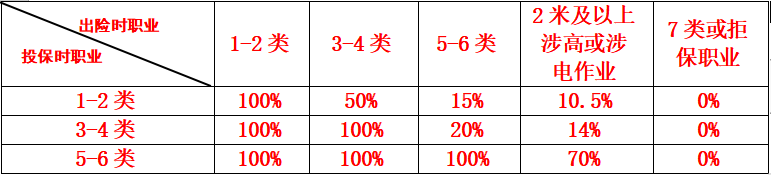 “出险时实际从事职业”，指出险时被保险人之雇员正在作业的工作，或被保险人之雇员日常所从事工作，两种情况以较高职业类别为准。8、本保单承保的雇员在从事被保险人之业务相关工作而发生工伤事故的，需在二级及以上公立医院治疗，对事故发生之日起180日内所支出的必要且合理的医疗费用，保险公司在扣除被保险人自其它社会渠道获得的补偿后，对符合当地政府颁布的基本医疗保险报销范围内的医疗费用承担保险责任。如购买有住院误工补助，保险公司按被保险人的实际住院天数乘以约定的每日住院误工补助保额给付住院误工补助保险金，全年累计不超过180天。对于未在二级及以上公立医院治疗的，保险公司按照核定金额的30%给付医疗费用及住院误工补助保险金。9、本保单各项保额为最高限额，如发生意外身故、残疾事故，保险公司按照工伤保险待遇规定的标准核定应赔偿金额，如存在其它保险，不论该保险赔偿与否，本保单仅对被保险人应承担的差额部分履行赔偿义务。10、本保单在涉及意外残疾事宜时，任何情况下均以国家发布的《劳动能力鉴定职工工伤与职业病致残等级》（GB/T 16180-2014）作为评定标准，按照一级至十级残疾，对应残疾保险金给付比例分别为意外伤害保额的100%逐级下降至5%。11、如被保险单位员工系涉及特种行业岗位，根据《中华人民共和国安全生产法》之规定，必须持有国家安全生产监管局签发的特种作业操作证或国家质量技术监督局签发的特种设备作业证上岗，否则本保险公司对可能发生的人身伤亡及医疗费用不承担赔偿责任。12、如被保险单位员工系涉高空作业时，必须按照相关行业安全管理规定（包括但不限于必须佩带安全绳、安全带、安装防护网架等安全设施设备）开展作业活动，否则本保险公司对可能发生的人身伤亡及医疗费用不承担赔偿责任，高空作业的定义参照国家标准《高处作业分级》GB/T3608确定。13、投保人、被保险人、受益人应在事故发生48小时内通知保险公司，如发生身故事故，应在24小时内通知保险公司，对于因延迟通知造成的事故性质、原因、损失程度等难以确认的情况，保险公司对无法确认的部分不承担责任，如被保险人提出异议，可提供相关部门的证明材料，保险公司将根据相关部门的证明材料及案件实际情况进行受理。14、本保单承保机构为都邦财产保险股份有限公司周口中心支公司，争议解决方式为仲裁，约定仲裁机构为郑州仲裁委员会。15、兹经投保双方约定，违反国家安全生产管理规定导致的事故属于除外责任，其他未约定事宜参照都邦(备案)[2013]主7号《雇主责任险B款》、都邦(备案)〔2017〕(附)001号《雇主责任保险附加伤残等级赔偿比例特约保险》、都邦（备案编号：(都邦财险)(备-责任保险)【2020】(附) 107 号）雇主责任保险附加二十四小时条款。备注：1、本保单承保机构为都邦财产保险股份有限公司周口中心支公司，为了保障您的权益，请确保您已仔细阅读保险合同条款、《劳动能力鉴定 职工工伤与职业病致残等级》、都邦《人身险职业分类表（2019版）》等事项并理解其含义，以上文件可通过投保网站产品介绍进行查询，您亦可致电客服电话95586询问相关事项。2、本保单生效后增加雇员保费金额为：保单剩余月数对应短期系数*（已缴保费/承保时对应短期系数）；减少或退保金额为：(已缴保费-已缴保费/承保时对应短期系数*已起保月数对应短期系数)*0.7。剩余天数不足一个月时按照一个月计算。保单雇员替换率为100%，已出险雇员不能再次替换与退保。3、本保单禁止在宁夏、西藏、青海、海南、港、澳、台等都邦保险公司未设有分支机构的区域销售，且不承保北京平谷、密云、天津滨海、静海地区的意外险业务，以上地区的任何医疗机构的票据及相关证明，保险公司均不予理赔。4、本保险主要责任免除事项：因下列情形之一，直接或间接导致被保险人身故、残疾或发生医疗费用及住院误工补助的，保险公司不承担给付保险金责任：投保人、被保险人的故意或重大过失行为；战争、敌对行动、军事行为、武装冲突、罢工、暴动、民众骚乱、恐怖活动；核辐射、核爆炸、核污染及其他放射性污染；大气污染、土地污染、水污染及其他各种污染；行政行为或司法行为；被保险人承包商的工作人员遭受的伤害；被保险人的工作人员犯罪或者违反法律、法规；被保险人的工作人员醉酒；被保险人的工作人员自残或者自杀；在工作时间和工作岗位，被保险人的工作人员因投保时已患有的疾病发作或分娩、流产导致死亡或者在48小时之内经抢救无效死亡。下列损失、费用和责任，保险人不负责赔偿：罚款、罚金及惩罚性赔款；精神损害赔偿；被保险人的间接损失；保险条款中载明的免赔额。其他不属于保险责任范围内的损失、费用和责任，保险人不负责赔偿。5、都邦《人身险职业分类表（2019版）》七类及拒保职业摘录：职业拳击运动员、战地记者、炸药制造人员、凿岩工、远洋渔船船员、渔业生产船员、盐酸生产工、烟花爆竹制造人员、硝酸生产工、特种兵（海军陆站队、伞兵、水兵、爆破兵、蛙人、化学兵、负有布雷爆破任务之工兵、情报单位负有特殊任务者）、特技演员、索状爆破器材制造工、缩聚磷酸盐生产工、水产养殖潜水工、石棉制品工、烧碱生产工、潜水员、潜水工作人员、前线军人、其他有毒物品生产工、硫酸生产工、磷酸生产工、雷管制造人员、矿工、采掘工、爆破工、空军飞行官兵、空军海洋巡弋舰艇及潜艇官兵、坑探工、军校学生及入伍受训新兵、军事单位武器、弹药研究及管理人员（含爆炸物）、井下作业工、近海渔船船员、碱生产工、火药制造人员、火工装药工、火工品装配工、化学品销售商（危险品）、化学品（危险）送货员、湖盐采掘爆破工、核燃料加工相关人员、航空环控救生装备试验工（空中实验）、航道航务施工工、海洋地质取样工、高压线路架设工、高压线路带电检修工、高炉炉前工、高空杂技、飞车、飞人演员、氟化盐生产工、防毒防化防核抢险员、防暴警察、武警、动物园驯兽师、地震物探爆炸工、采石业工人、采砂业工人、爆破器材实验工、爆破、保镖、安装玻璃幕墙工人、交通警察、船舶修理工、烟囱清洁工、武打演员、挖泥船工人、铁路舟桥工、隧道工程人员、装饰装修工（室外）、房屋维修工人（室外）、有毒动物饲养工（蛇、蝎子、蜈蚣等）、桥梁工程人员、霓虹光管安装及维修人员、广告招牌架设人员、道路绿化工（高速公路）、道路清洁工（高速公路）、高楼外部清洁工、电梯、升降机安装工人、拆屋、迁屋工人、所有涉及海上作业的人员、采矿业（包括但不限于涉及煤炭、黑色金属矿、有色金属矿、石油和天然气、非金属矿、开采辅助活动、地热资源、矿泉水资源的开采行业） 